 Анотація на вибіркову навчальну дисципліну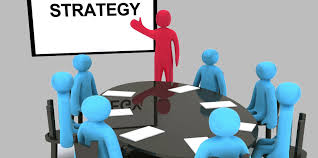 «Стратегічний менеджмент в розвитку організації»Рівень вищої освіти – третій рівень вищої освіти (доктор філософії)Галузь знань 07 Управління та адмініструванняСпеціальність 073 Менеджмент Освітньо-наукова програма  073 Менеджмент Кількість кредитів – 5 ЄКТСРік підготовки – 2, семестр – 3 Компонента освітньо-наукової програми: вибірковаМова викладання: українська Викладач: Пащенко Ольга Петрівна, кандидат економічних наук, доцент; Е-mail: mm_pop@ztu.edu.uaОпис дисципліниКлючовим чинником успіху в будь-якому бізнесі є вибір правильної стратегії діяльності. Для цього підприємець або менеджер повинні неодмінно володіти двома здібностями: мислити стратегічно і уміти втілити вибрану стратегію в життя щонайкраще. Це означає, що підприємець або менеджер уміти здійснювати розробку стратегічного плану діяльності для своєї організації, а потім, що не мало важливе, звати цей план (стратегію) в життя, тобто здійснювати в своїй організації стратегічний менеджмент. А яким чином організувати процес стратегічного менеджменту в організації найбільш ефективним чином і є головною метою даного курсу.Мета навчальної дисципліниМетою навчальної дисципліни є сформувати комплекс теоретичних знань зі стратегічного менеджменту, інструментарію, методики розроблення стратегій розвитку організації та набуття практичних вмінь і навичок щодо використання концепції стратегічного управління в діяльності підприємства. Завданнями вивчення навчальної дисципліни є: формування у фахівців наукового світогляду і знань щодо використання методичного інструментарію стратегічного менеджменту; формування комплексу знань щодо здійснення стратегічного планування, стратегічного аналізу, стратегічного контролю та формування організаційної культури підприємства, придатної для реалізації стратегій; вивчення особливостей та загальних, конкурентних, функціональних стратегій менеджменту, здобуття вміння їх ефективного планування, аналізу та реалізації. В результаті вивчення дисципліни здобувач має знати: сутність та необхідність стратегічного менеджменту; методи стратегічного аналізу середовища організації; класифікацію стратегій розвитку організації; підходи, етапи розробки та 5 реалізації стратегії; поняття, види конкуренції, конкурентоспроможності та конкурентних переваг організації; методи конкурентного аналізу та визначення конкурентного статусу фірми. Результатом вивчення дисципліни є набуття здобувачами таких компетенцій: вміння аналізувати внутрішні та зовнішні фактори, які впливають на вибір та реалізацію стратегії організації; формулювати місію та цілі організації; проводити аналіз здійснення поточної стратегії організації; обирати, планувати та реалізовувати стратегію організації; розробляти та приймати стратегічні рішення; проводити ефективний контроль за реалізацією стратегії; аналізувати та використовувати стратегічну інформацію.Рекомендована літератураОсновна Бутко М.П. Стратегічний менеджмент. Навчальний поcібник. К. : Центр учбової літератури, 2019, 376 с. Довгань Л.Є., Каракай Ю.В., Артеменко Л.П. Стратегічне управління: Навчальний посібник. – К.: Центр учбової літератури, 2019. 440 с. Довгань Л.Є., Каракай Ю.В., Артеменко Л.П. Стратегічне управління. К. : Центр навчальної літератури, 2019, 440 с. Дячков Д. В. Управлінські аспекти інформаційної безпеки: теорія, методологія, практика : монографія. Запоріжжя : Вид-во «Інтер-М», 2019. 424 с.Ігнатьєва І.А. Стратегічний менеджмент : Підручник. К.: Каравела, 2019, 464 с.Краснокутська Н.С. Стратегічне управління : навчальний посібник для студентів економічних спеціальностей. Харків : НТУ «ХПІ», 2017. 460 с.Кушлик О.Ю. Стратегічне управління : навчальний посібник / О.Ю. Кушлик, Г.С. Степанюк ; Міністерство освіти і науки України, Івано-Франківський національний технічний університет нафти і газу, Кафедра менеджменту і адміністрування. - ІваноФранківськ : ІФНТУНГ, 2018. - 235 с. Стратегічне управління системною стійкістю національної інноваційної системи : колективна монографія / О.В. Прокопенко [та 13 інших] ; за загальною редакцією О.В. Прокопенко, В.А. Омельяненка. Суми : Триторія, 2019. 222 с. Стратегічне управління: конспект лекцій. Навчальний посібник [Електронний ресурс]: навчальний наочний посібник для студентів, які навчаються за спеціальністю 073 «Менеджмент», спеціалізацією «Менеджмент і бізнес адміністрування» / КПІ ім. Ігоря Сікорського; уклад. Л.П. Артеменко. Київ: КПІ ім. Ігоря Сікорського, 2021. 342 с. Сумець, О. М. Стратегічний менеджмент : підручник. МВС України, Харків. нац. ун-т внутр. справ, Кременч. льот. коледж. – Харків : ХНУВС, 2021. – 208 с. ДопоміжнаХомич О.В., Артеменко Л. П., Стратегічне Agile управління сучасними організаціями // Фаховий збірник наукових праць «Проблеми системного підходу в економіці» (НАУ). - № 6(74). - 2019. - С.155-159. URL: http://psaejrnl.nau.in.ua/journal/6_74_2_2019_ukr/20.pdf Дячков Д. В. Стратегічні напрями управління інформаційною безпекою підприємств агропродовольчої сфери. Український журнал прикладної економіки. 2019. Т. 4. № 4. С. 70-78.Diachkov D. V. Strategic aspects of time management Management of the 21st century: globalization challenges. Issue 3 [collective monograph]. Prague: Nemoros s.p.o., 2020. P. 245-252.Дячков Д. В. Стратегічні напрями управління інформаційною безпекою підприємств агропродовольчої сфери. Український журнал прикладної економіки. 2019. Т. 4. № 4. С. 70–78. 2.Hrebeshkova O., Kyzenko O., Grebeshkov O. Strategic Business Performance Metrics in a Postindustrial Economy / in Strategic Performance Management. New Concepts and Contemporary Trands / Ed. Marek Jabłoński. NY: Nova Science Publishers, Inc., 2017 . ISBN: 978-1-53612-681-5. Р. 451–469.Дячков. Д.В., Полієнко Л.Р. Інформаційний підхід до стратегічного менеджменту підприємства в умовах динамічного бізнес-середовища. Науковий вісник Міжнародного гуманітарного університету. Серія: «Економіка і менеджмент». 2020. №45. С. 68-73Романенко О.О. Стратегічна платформа розвитку підприємства: монографія / О.О. Романенко. - Харків: ФОП Лібуркіна Л. М., 2018. - 371 с.Кустріч, Л. О. Стратегічне управління ресурсним потенціалом аграрних підприємств: теорія, методологія, практика [Текст] : монографія / Л. О. Кустріч. - Умань : Сочінський М. М., 2018. - 417 с.Маркіна І.А., Федірець О. В., Корнієнко Б. С. Стратегічні напрями управління розвитком маркетингової діяльності сільськогосподарських підприємств. Вісник Сумського національного аграрного університету. Серія «Економіка і менеджмент». 2019. Вип. 4 (81). С. 101–108Москаленко В.В. Моделі та методи стратегічного управління розвитком підприємства : монографія / В.В. Москаленко, М.Д. Годлевський ; Міністерство освіти і науки України, Національний технічний університет "Харківський політехнічний інститут". - Харків : Точка, 2018. - 207 с.Річард Румельт. Гарна стратегія. Погана стратегія. Фабула. 2020. 324 с.Хомич О.В., Артеменко Л. П., Стратегічне Agile управління сучасними організаціями // Фаховий збірник наукових праць «Проблеми системного підходу в економіці» (НАУ). - № 6(74). - 2019. - С.155-159. http://psae-jrnl.nau.in.ua/journal/6_74_2_2019_ukr/20.pdfАртеменко Л.П., Шиліпук О.Я. Ефективність стратегічного управління підприємством // Збірник наукових праць "Сучасні підходи до управління підприємством". - №5. - 2020. – с. 4-13. http://spu.fmm.kpi.ua/article/view/20473512. Інформаційні ресурси в ІнтернетіBiznes-portal. URL: https://biznes-portal.info.Інтернет-портал для управлінців. URL: http://www.management.com.ua.Портал для підприємців. URL: https://sme.gov.ua.Сайти періодичних видань: журнал «DAS MANAGEMENT», Менеджмент. Діловодство. Кадри. Охорона праці. Управління персоналом, журнал «Менеджер і менеджмент» http://www.m21.com.ua.Український бізнес-портал. URL: https://ukrbiz.info/ua.